РОССИЙСКАЯ ФЕДЕРАЦИЯСОВЕТ  ДЕПУТАТОВ СЕЛЬСКОГО  ПОСЕЛЕНИЯ                          ВЕРХНЕМАТРЕНСКИЙ  СЕЛЬСОВЕТДобринского  муниципального  района Липецкой области                                                          40-я сессия  V созыва  РЕШЕНИЕ11.05.2018 г.                              с. Верхняя Матренка                            № 119-рсО выдвижении кандидатуры члена участковой избирательнойкомиссии избирательного участка № 04-11 срока полномочий 2018-2023 г.г. с правом решающего голоса на территории  Добринского района  Липецкой области	Рассмотрев предложение по кандидатуре для назначения членом участковой избирательной комиссии избирательного участка № 04-11 срока полномочий 2018-2023 г.г. с правом решающего голоса, в соответствии с пунктом 4 статьи 27 Федерального закона «Об основных гарантиях избирательных прав и права на участие в референдуме граждан Российской Федерации», частью 3 статьи 5 Закона Липецкой области «О статусе, порядке формирования и полномочиях территориальных и участковых избирательных комиссий в Липецкой области», статьей 39 Устава сельского поселения Верхнематренский сельсовет, Совет депутатов сельского поселения Верхнематренский сельсовет 	РЕШИЛ:	1. Выдвинуть для назначения членом участковой избирательной комиссии избирательного участка № 04-11 срока полномочий 2018-2023г.г. с правом решающего голоса на территории Добринского района Липецкой области кандидатуру Литвинову Надежду Александровну, 21 апреля 1966 года рождения, образование высшее профессиональное, главного специалиста-эксперта администрации сельского поселения Верхнематренский сельсовет.	 2. Направить настоящее решение в территориальную избирательную комиссию Добринского района.							 	 3. Настоящее решение вступает в силу со дня его принятия.Председатель Совета депутатовсельского поселенияВерхнематренский сельсовет                                            Н.В.Жаворонкова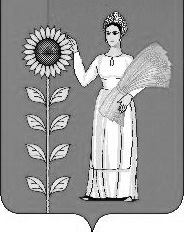 